Методическая разработка для родителей  '' Занятие по развитию речи ''Зимний теремок'' для детей 2-3 лет в домашних условиях''.Трубаева Ирина Владимировна, старший воспитатель ЧДОУ «Детский сад №98 ОАО «РЖД»	Дистанционное обучение  (в случае затяжной болезни ребенка, карантина) ставит родителей (законных представителей) в ситуацию необходимости освоения детьми содержания основных образовательных программ дошкольного образования без возможности непосредственного взаимодействия с педагогом.  Перед родителями соответственно встает проблема семейного обучения и воспитания. В связи с этим возникает необходимость выйти на новый формат взаимодействия всех участников педагогического процесса. Задача ДОУ оказать педагогическую поддержку и консультативную помощь родителям дошкольников.  Мною разработан подробный конспект занятия по развитию речи  в игровой форме для детей 2-3 лет, который поможет родителям создать необходимые педагогические ситуации для усвоения  и закрепления определенного материала, подобран демонстративный материал, создана видео консультация для проведения данного занятия дома. Ссылка на видеоконсультацию: https://disk.yandex.ru/i/U9mVx6J6X2QB0A Конспект занятия «Зимний теремок».Вид: развитие речи.Возраст детей: 2-3 года.Тема: «Зимний теремок».Цель: учить различать на слух звукоподражательные слова, побуждать проговаривать за взрослым слова и короткие фразы.Задачи:-   формировать у ребёнка правильное произношения звуков;- продолжать учить детей соотносить слово и изображение, стимулировать желание комментировать картинку;- продолжать формировать представление о домашних животных, о признаках зимы и зимних забавах;-  развивать у ребёнка восприятие, внимание, фонетический слух;-  стимулировать реализацию обиходного словаря в игровых ситуациях;-  воспитывать любовь к природе, интерес к познавательной деятельности.Материалы и оборудование:  -иллюстрация «Заснеженный теремок» - приложение №1,- предметные картинки с изображением животных и птиц- приложение №2,- сюжетные картинки  «Зимние забавы»- приложение №3,- иллюстрация «Зимние забавы»- приложение №4,- «Проверь себя» - приложение №5.Ход занятия.Приложение №1 «Заснеженный теремок».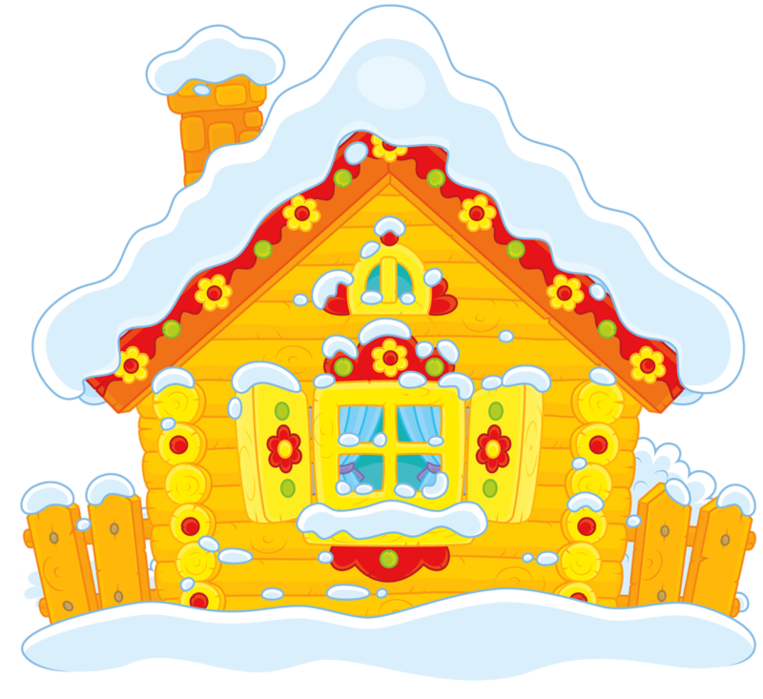 Приложение №2 «Картинки с изображением зверей и птиц».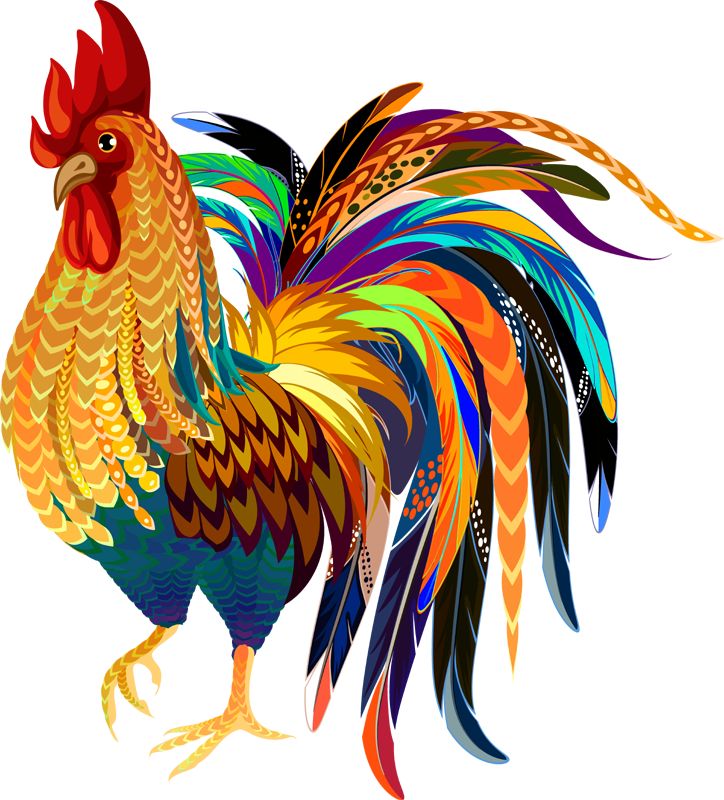 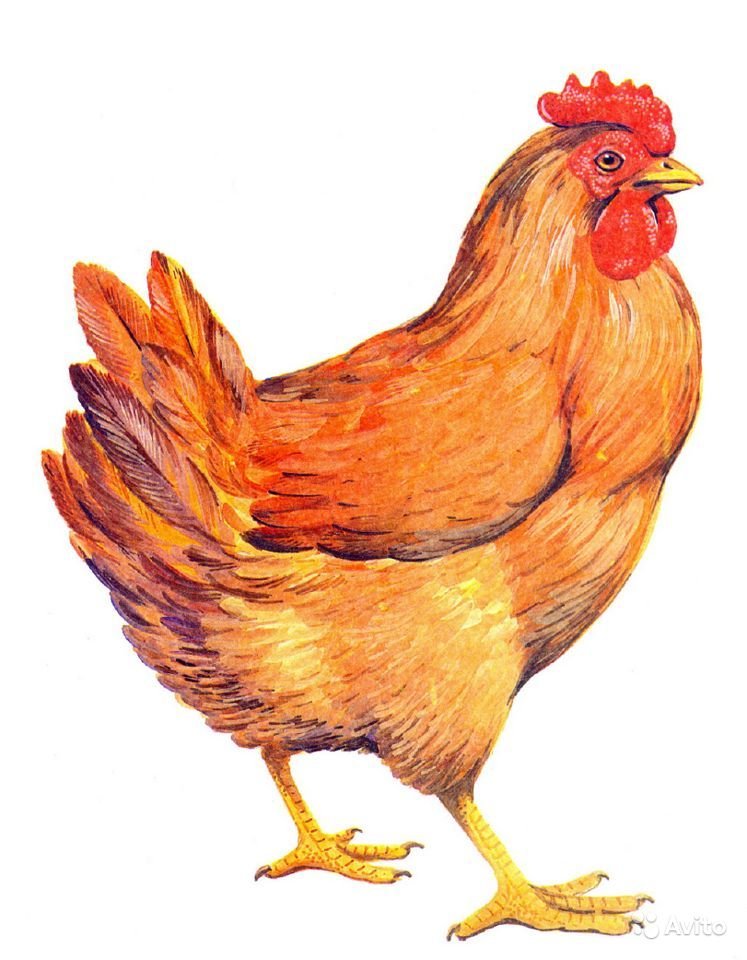 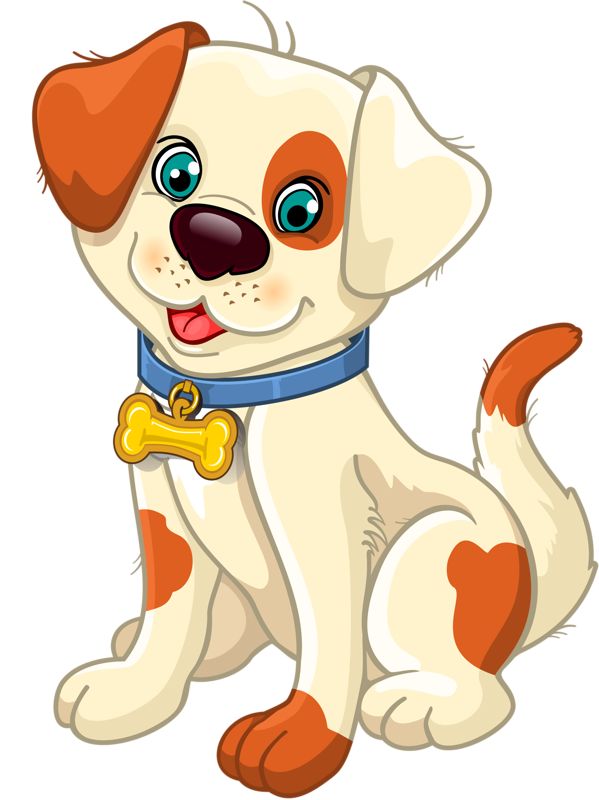 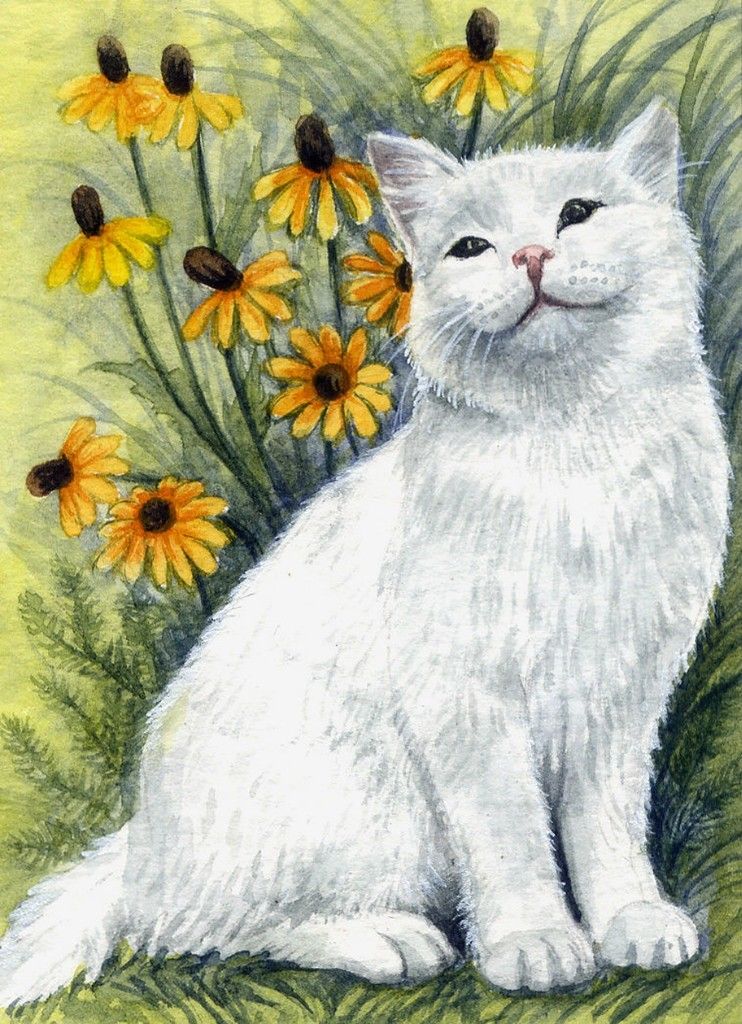 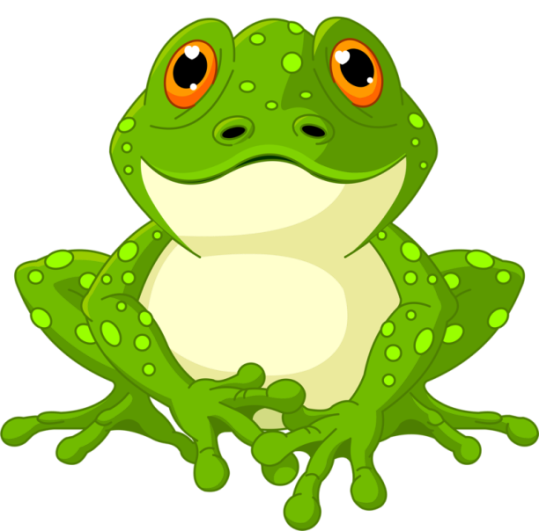 Прилжение №3 «Карточки «Зимние забавы»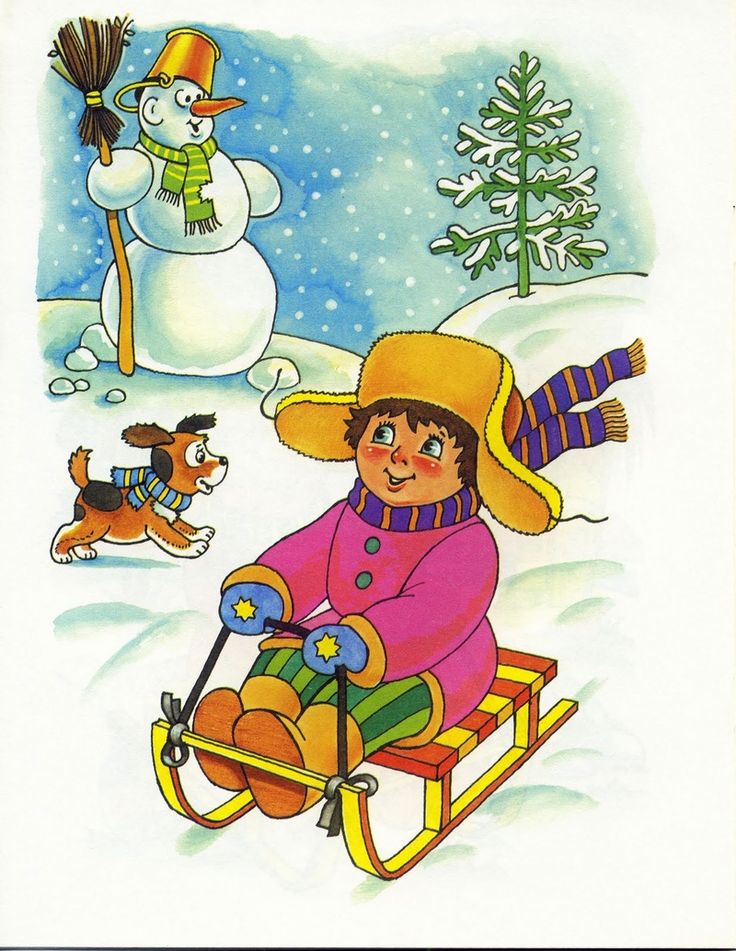 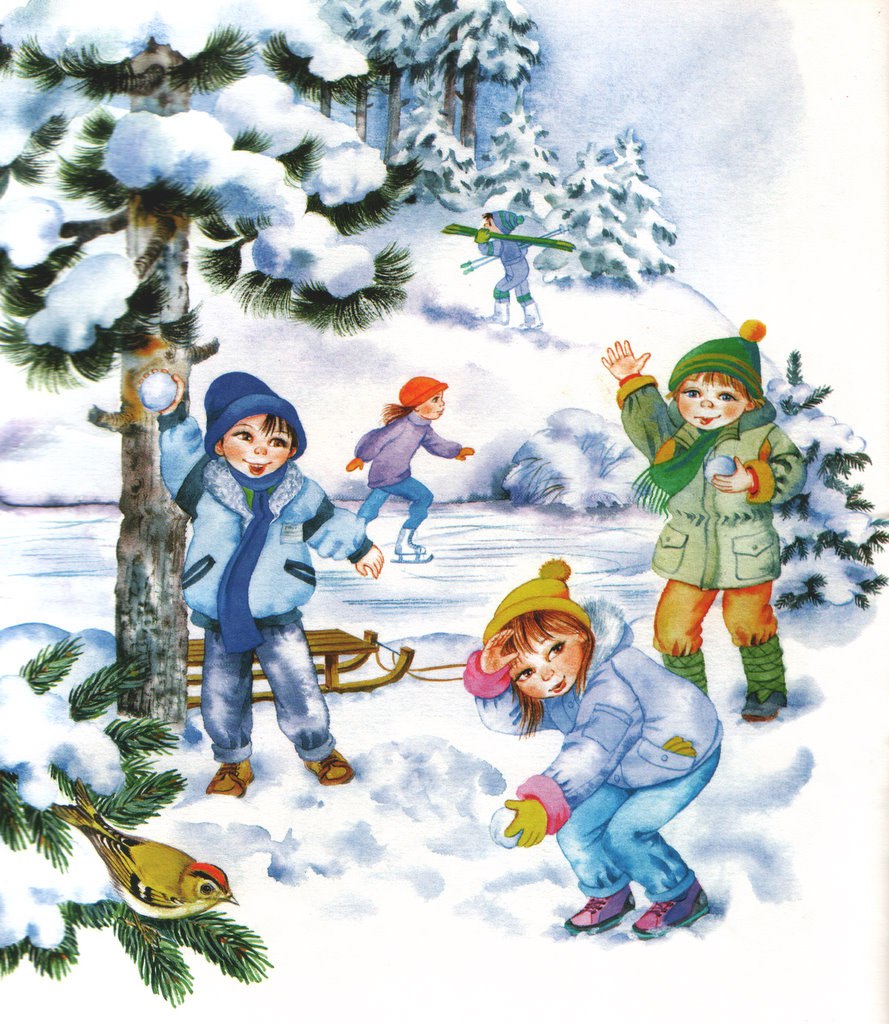 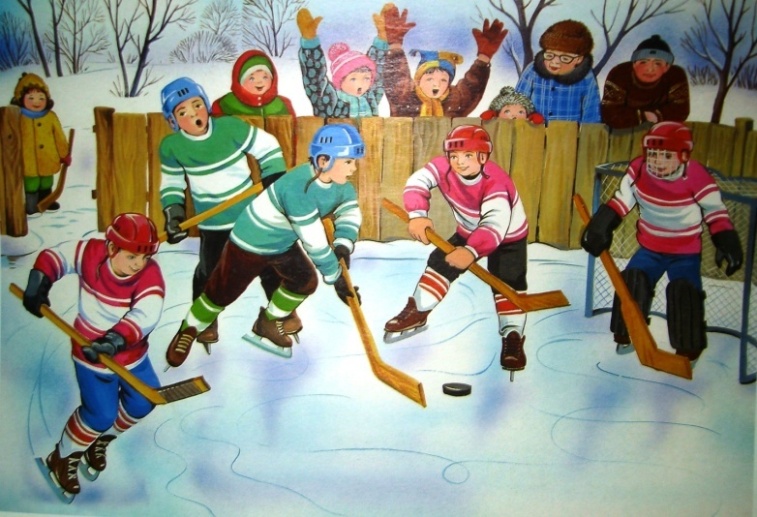 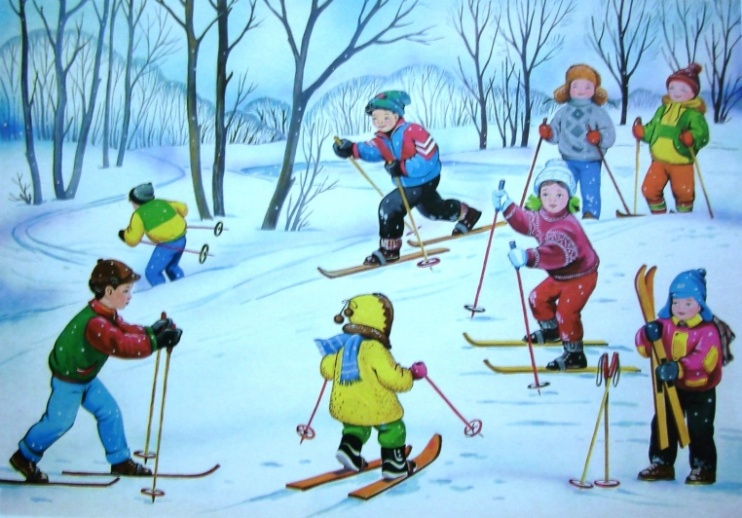 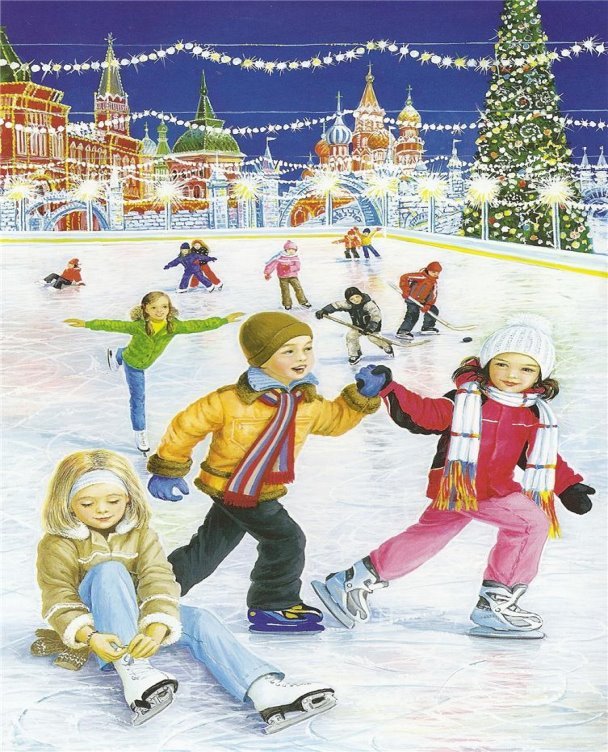 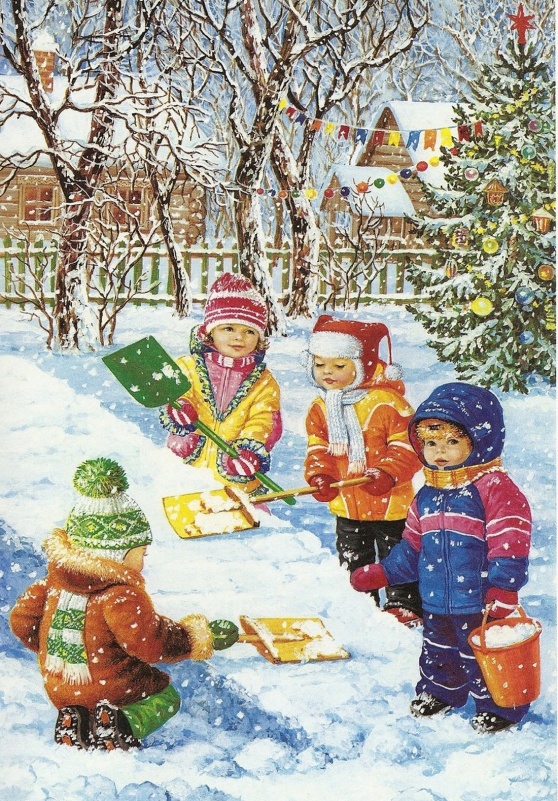 Приложение №4 «Иллюстрации «Зимние забавы».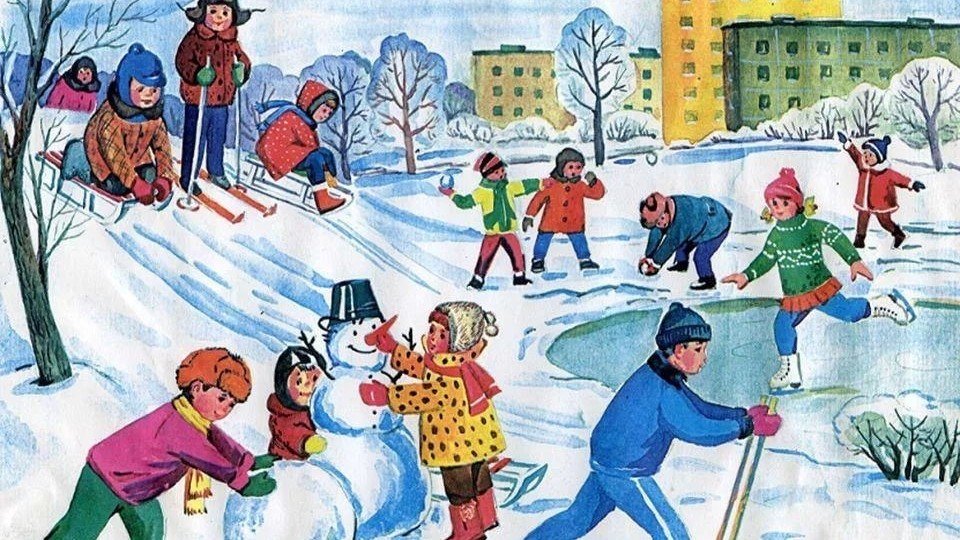 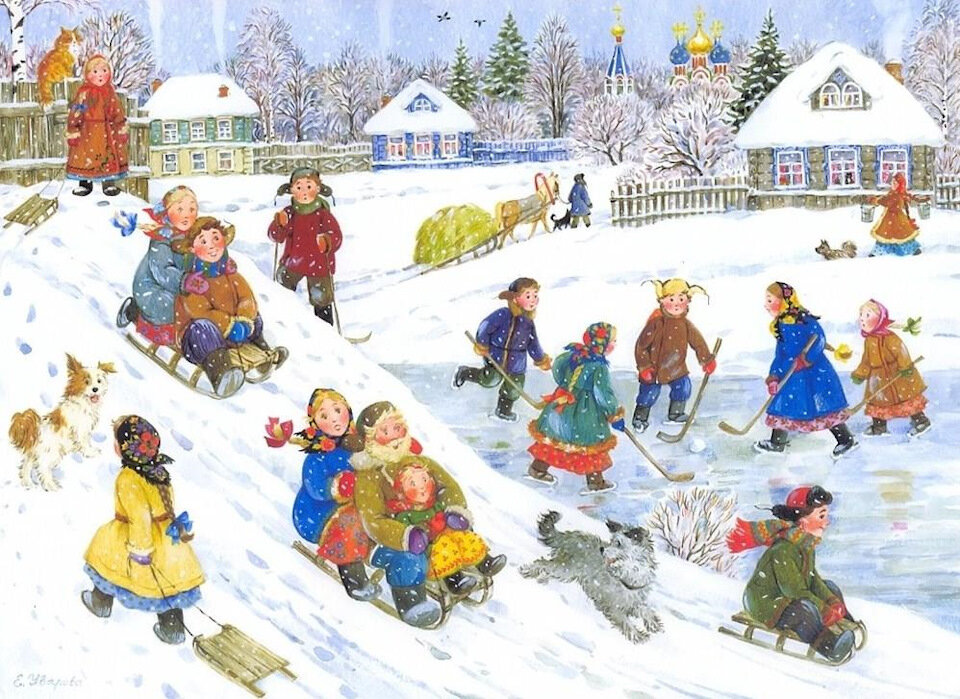 Приложение №5 «Проверь себя»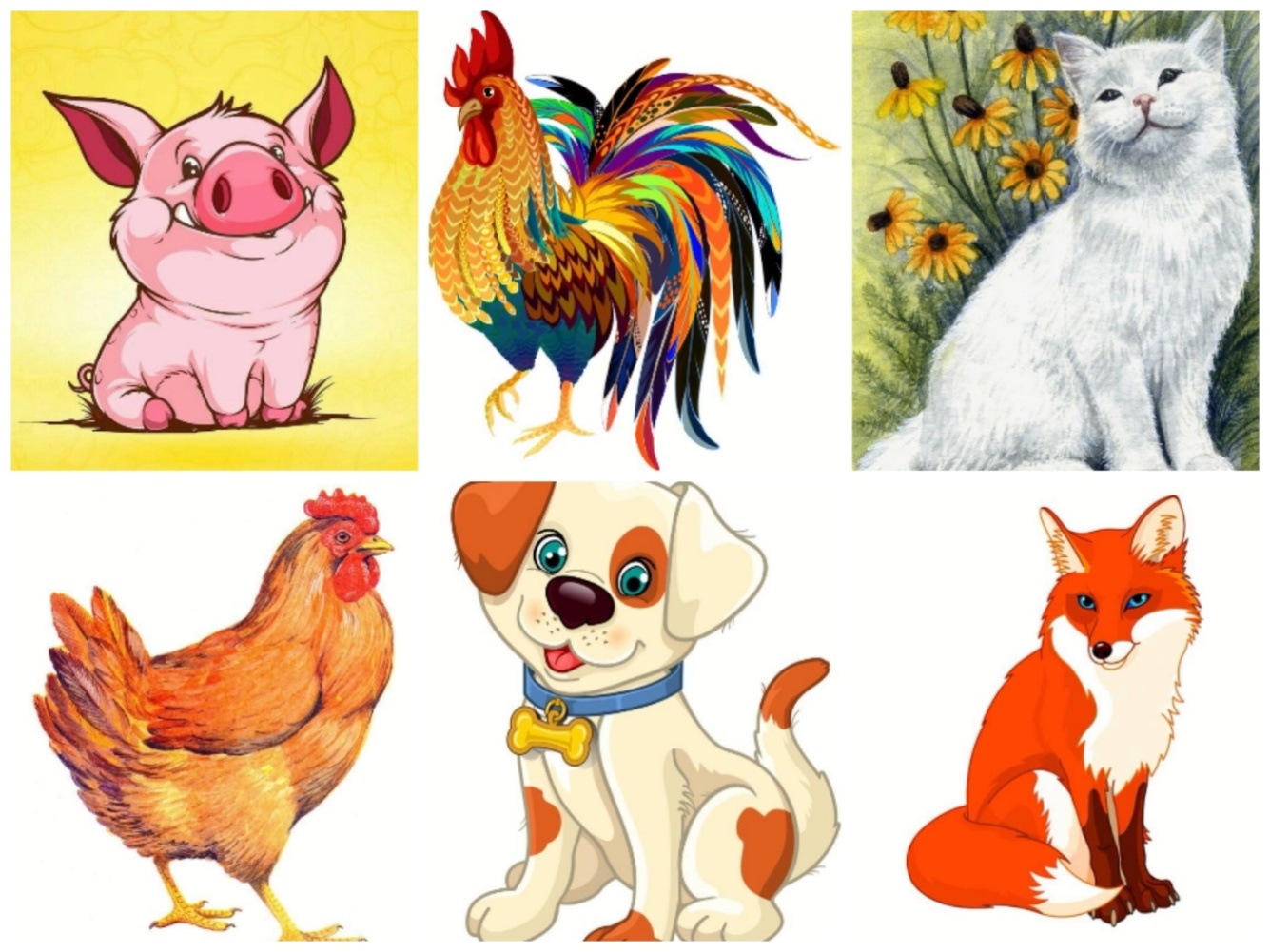 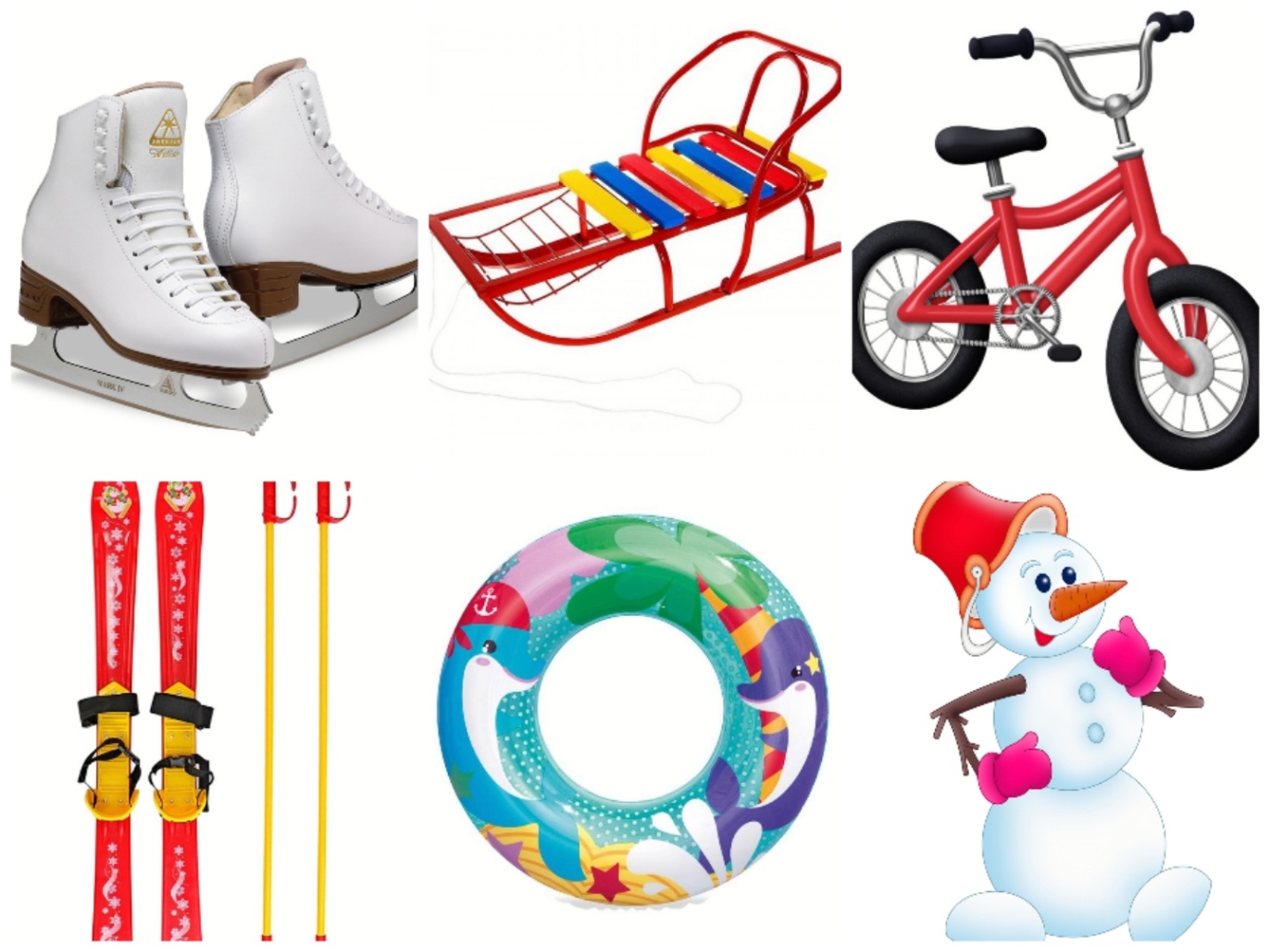 Используемые интернет ресурсы:https://yandex.ru/images/touch/search?text=%D0%BA%D0%B0%D1%80%D1%82%D0%B8%D0%BD%D0%BA%D0%B0%20%D0%B7%D0%B0%D1%81%D0%BD%D0%B5%D0%B6%D0%B5%D0%BD%D0%BD%D1%8B%D0%B9%20%D1%82%D0%B5%D1%80%D0%B5%D0%BC%D0%BE%D0%BA&img_url=https%3A%2F%2Fw7.pngwing.com%2Fpngs%2F936%2F618%2Fpng-transparent-izba-igloo-house-painted-food-photography.png&pos=4&rpt=simage&source=wiz&ts=1615397863892https://yandex.ru/images/touch/search?text=%D0%BA%D0%B0%D1%80%D1%82%D0%B8%D0%BD%D0%BA%D0%B8%20%D0%B7%D0%B8%D0%BC%D0%BD%D0%B8%D0%B5%20%D0%B7%D0%B0%D0%B1%D0%B0%D0%B2%D1%8B&source=wiz&p=3&pos=47&rpt=simage&img_url=https%3A%2F%2Fds04.infourok.ru%2Fuploads%2Fex%2F0612%2F00187011-0d107cda%2Fhello_html_mc682b7d.jpg&ts=1615397833611https://yandex.ru/images/touch/search?text=%D0%BA%D0%B0%D1%80%D1%82%D0%B8%D0%BD%D0%BA%D0%B8%20%D0%B7%D0%B8%D0%BC%D0%BD%D0%B8%D0%B5%20%D0%B7%D0%B0%D0%B1%D0%B0%D0%B2%D1%8B&source=wiz&p=2&pos=38&rpt=simage&img_url=https%3A%2F%2Fcs9.pikabu.ru%2Fpost_img%2F2019%2F12%2F28%2F7%2Fog_og_1577531997275190991.jpg&ts=1615397808746https://yandex.ru/images/touch/search?text=%D0%BA%D0%B0%D1%80%D1%82%D0%B8%D0%BD%D0%BA%D0%B8%20%D0%B7%D0%B8%D0%BC%D0%BD%D0%B8%D0%B5%20%D0%B7%D0%B0%D0%B1%D0%B0%D0%B2%D1%8B&source=wiz&p=1&pos=23&rpt=simage&img_url=https%3A%2F%2Fscontent-arn2-1.cdninstagram.com%2Fv%2Ft51.2885-15%2Fe35%2F76964487_167140291045189_3976143077820122229_n.jpg%3F_nc_ht%3Dscontent-arn2-1.cdninstagram.com%26_nc_cat%3D101%26_nc_ohc%3DrIO5pVo4rB0AX9qMVle%26oh%3D99fe0daf0f675b71f11b884dcd0eed31%26oe%3D5E85C7A8&ts=1615397777014
https://yandex.ru/images/touch/search?text=%D0%BA%D0%B0%D1%80%D1%82%D0%B8%D0%BD%D0%BA%D0%B8%20%D0%B7%D0%B8%D0%BC%D0%BD%D0%B8%D0%B5%20%D0%B7%D0%B0%D0%B1%D0%B0%D0%B2%D1%8B&source=wiz&p=1&pos=18&rpt=simage&img_url=https%3A%2F%2Fds04.infourok.ru%2Fuploads%2Fex%2F0612%2F00187011-0d107cda%2Fhello_html_m5d92d823.jpg&ts=1615397751345https://yandex.ru/images/touch/search?text=%D0%BA%D0%B0%D1%80%D1%82%D0%B8%D0%BD%D0%BA%D0%B8%20%D0%B7%D0%B8%D0%BC%D0%BD%D0%B8%D0%B5%20%D0%B7%D0%B0%D0%B1%D0%B0%D0%B2%D1%8B&source=wiz&pos=10&img_url=https%3A%2F%2Ffor-teacher.ru%2Fedu%2Fdata%2Fimg%2Fpic-0230v29rmw-010.jpg&rpt=simage&ts=1615397728491https://yandex.ru/images/touch/search?text=%D0%BA%D0%B0%D1%80%D1%82%D0%B8%D0%BD%D0%BA%D0%B8%20%D0%B7%D0%B8%D0%BC%D0%BD%D0%B8%D0%B5%20%D0%B7%D0%B0%D0%B1%D0%B0%D0%B2%D1%8B&source=wiz&pos=3&img_url=https%3A%2F%2F1.bp.blogspot.com%2F-EJ4HLNfH5W0%2FTzp-CEan2iI%2FAAAAAAAAJyU%2FqErSFP-juA4%2Fs1600%2F%25D0%259B%25D1%258E%25D0%25B1%25D0%25BE%25D0%25B2%25D1%258C%2B%25https://yandex.ru/images/touch/search?text=%D0%BA%D0%B0%D1%80%D1%82%D0%B8%D0%BD%D0%BA%D0%B8%20%D0%B7%D0%B8%D0%BC%D0%BD%D0%B8%D0%B5%20%D0%B7%D0%B0%D0%B1%D0%B0%D0%B2%D1%8B&img_url=https%3A%2F%2F3.bp.blogspot.com%2F-XnzxwIaPPaU%2FTzp9-HSNhjI%2FAAAAAAAAJyA%2F8fH-Mzy5J-U%2Fs1600%2F%25D0%259B%25D1%258E%25D0%25B1%25D0%25BE%25D0%25B2%25D1%258C%2B%25D0%259D%25D0%25BE%25D0%25B2%25D0%25BE%25D1%2581%25D1%2591%25D0%25BB%25D0%25BE%25D0%25B2%25D0%25B0_%25D0%25B2%25D1%2580%25D0%25B5%25D0%25BC%25D0%25B5%25D0%25BD%25D0%25B0%2B%25D0%25B3%25D0%25BE%25D0%25B4%25D0%25B0_%25D0%25B7%25D0%25B8%25D0%25BC%25D0%25B0_%25D0%25BB%25D0%25B5%25D1%2582%25D0%25BE_%25D0%25BE%25D1%2581%25D0%25B5%25D0%25BD%25D1%258C_%25D0%25B7%25D0%25B8%25D0%25BC%25D0%25BD%25D0%25B8%25D0%25B5%2B%25D0%25B7%25D0%25B0%25D0%25B1%25D0%25B0%25D0%25B2%25D1%258B_11.jpg&pos=0&rpt=simage&source=wiz&ts=1615397678339https://yandex.ru/images/touch/search?text=%D0%BA%D0%B0%D1%80%D1%82%D0%B8%D0%BD%D0%BA%D0%B0%20%D0%BB%D1%8F%D0%B3%D1%83%D1%88%D0%BA%D0%B0&img_url=https%3A%2F%2Fwww.pngjoy.com%2Fpngm%2F192%2F3778709_frog-clipart-prince-frog-transparent-png.png&pos=8&rpt=simage&source=wiz&ts=1615397611585
https://yandex.ru/images/touch/search?text=%D0%BA%D0%B0%D1%80%D1%82%D0%B8%D0%BD%D0%BA%D0%B0%20%D0%BD%D0%B0%D1%80%D0%B8%D1%81%D0%BE%D0%B2%D0%B0%D0%BD%D0%BD%D0%B0%D1%8F%20%D0%BA%D0%BE%D1%88%D0%BA%D0%B0&source=wiz&p=2&pos=31&rpt=simage&img_url=https%3A%2F%2Fsun9-2.userapi.com%2FUkKL-4317tmtM6non4HkrXLiDCEOal4NKlobLg%2FmU_PFUsFgfs.jpg&ts=1615397564202https://yandex.ru/images/touch/search?text=%D0%BA%D0%B0%D1%80%D1%82%D0%B8%D0%BD%D0%BA%D0%B0%20%D0%BA%D1%83%D1%80%D0%BE%D1%87%D0%BA%D0%B0&source=wiz&p=1&pos=20&rpt=simage&img_url=https%3A%2F%2Fsun3-Используемая литература:1.Гербова В.В. «Развитие речи в детском саду. Вторая группа раннего возраста», -М.: Мозаика-Синтез, 2016.- 112с.2. Губанова Н.Ф. «Игровая деятельность в детском саду. Для работы с детьми 2-7 лет».-М.: Мозаика – Синтез, 2016.- 128 с.Деятельность педагога (взрослого)Деятельность воспитанникаОрг. момент.Взрослый привлекает внимание ребенка иллюстрацией заснеженного теремка, задает вопросы:- Посмотри, какая картинка у меня есть! Что на ней изображено? (Приложение №1)- Какой теремок красивый, уютный! Как ты думаешь, а кто в нем живет? (выслушивает ответ ребенка, ответ произвольный).        2. Основная часть. Игра «Кто позвал?»- Жильцы в этом домике не простые, узнать, кто это, можно по их голосу. Готов отгадывать?-Итак, представь, раннее утро, тишина и вдруг раздается: «Ку-ка-ре-ку!» Кто это?Правильно! (каждый раз, когда ребенок отгадывает, взрослый визуализирует его ответ с помощью картинки или игрушки: Приложение №2).- Запел кто-то во дворе: «Ко-ко-ко!»- Громко залаял: «Гав. Гав!»- На окошке кто-то лежит и говорит: «Мяу! Мяу!»- На полу прыгает и квакает: «Ква! Ква!»(Если видно, что ребенок увлекся, ему нравится, то количество героев можно увеличить до 10: корова, коза, утка, лошадь, гусь). После того, как все герои отгаданы, взрослый предлагает поменяться ролями. Малыш пусть произносит звукоподражание, а взрослый отгадывает.Ребенок фокусирует внимание на яркой картинке, отвечает на вопросы.- Домик ( теремок) ( если малыш не называет изображение на картинке, то взрослый произносит слово сам, четко и ясно, побуждает ребенка повторить)Появляется познавательный мотив, ребенок отгадывает жильца по звукоподражанию.- Петушок.-Курочка.-Собака.-Кошка.-Лягушка.Ребенок с опорой на картинки произносит звукоподражания. Если малыш затрудняется, взрослый  произносит сам, побуждает ребенка повторить.Физминутка.- А теперь по дуновению волшебного ветерка, превращаемся в непосед- кроликов!(Взрослый проговаривает слова, совершая движения в соответствии с текстом)Скок- поскок, скок-поскокКролик прыгнул на пенек.В барабан он громко бьет,На разминку всех зовет!Лапки вверх, лапки вниз,На носочки подтянись!Лапки ставим на бочок, На носочках скок-поскок!А затем вприсядку,Чтоб не мерзли лапки!Упражнение на дыхание «Холодный ветерок»-  глубокий вдох и медленный выдох через вытянутые трубочкой губы. Прыжки на двух ногах на месте.Имитационное движение «Бьем в барабан»Руки вверх, руки вниз.Встаем на носочки.Руки на пояс.Прыжки на двух ногах на носочках.Присели, встали.Дидактическая игра «Это зима».- Ну, вот и размялись! Посмотри-ка на наш теремок, что лежит у него на крыше? - Когда бывает снег?- А сейчас за окном, какое время года? Как ты определил?- Молодец, правильно! Зима - очень интересное и веселое время года. Рассмотри внимательно эти картинки (взрослый раскладывает перед ребенком сюжетные картинки «Зимние развлечения – приложение №3). Взрослый берет картинку и комментирует: «Зимой можно кататься на санках». -А теперь ты выбери картинку и скажи, что можно делать зимой.- А теперь посмотри на иллюстрацию (приложение №4). Составим маленький рассказ  «Зимние развлечения». Взрослый приводит пример:  зимой много снега, можно играть в снежки и кататься на санках. Или, зимой замерзают реки, можно кататься на коньках и играть в хоккей.Взрослый побуждает ребенка составить свою версию рассказа, задает наводящие вопросы, опирающиеся на уже имеющийся опыт малыша:- Тебе нравится зима? Почему?-Что вы с папой делали на прогулке?-Ты катался зимой на санках? Расскажи, как это было?-Есть ли у нас ледяная горка во дворе? Кто ее сделал? И т.д.Отвечает на вопросы:- Снег.- Зимой.- Зима, потому что холодно, лежит снег.Рассматривает картинки.Малыш сам выбирает, какую картинку комментировать. Таким образом, прорабатываются все картинки, можно комментировать по очереди со взрослым.Составляет свой рассказ о зиме, отвечает на вопросы.Итог.- У нас получился замечательный рассказ о зиме и зимних развлечениях.  Обязательно расскажи о зиме бабушке и дедушке при встрече.Эмоциональное удовлетворение от проделанной работы.Рефлексия.- А теперь (взрослый достает две картинки, кладет перед ребенком (приложение №5 «Проверь себя»):Найди жильцов теремка.Найди предметы, относящиеся к зиме.Выполнение задания происходит в устной форме, ребенок указывает на нужный предмет, называет его. Если указывает молча, то взрослый побуждает  его проговаривать.